ENIGME 2 :Alain possède 9 médailles au total. Parmi elles, 8 sont des médailles d’or identiques mais 1 est fausse (plus légère que les autres). En ne faisant que 2 pesées, comment savoir avec certitude, quelle est cette fausse médaille ?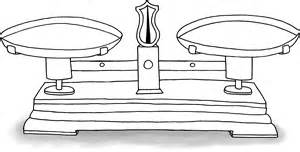 